Thursday 30th SeptemberSpelling Homework.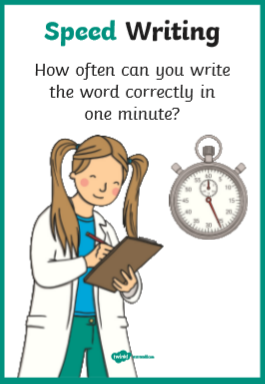 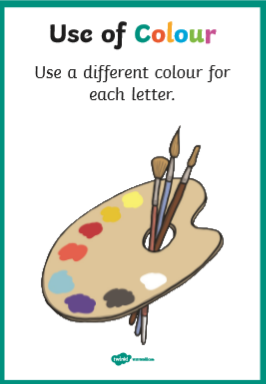 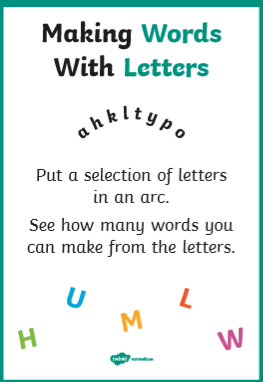 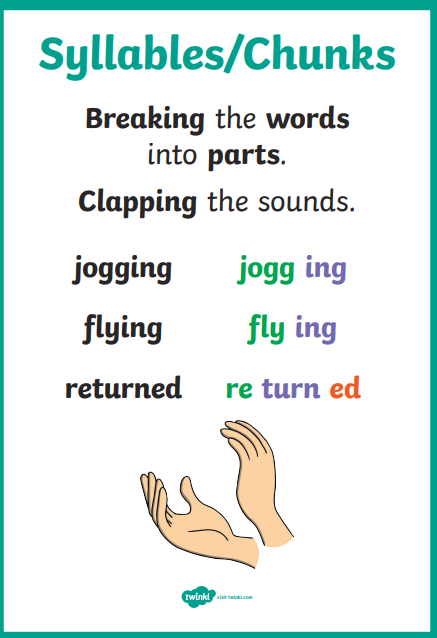 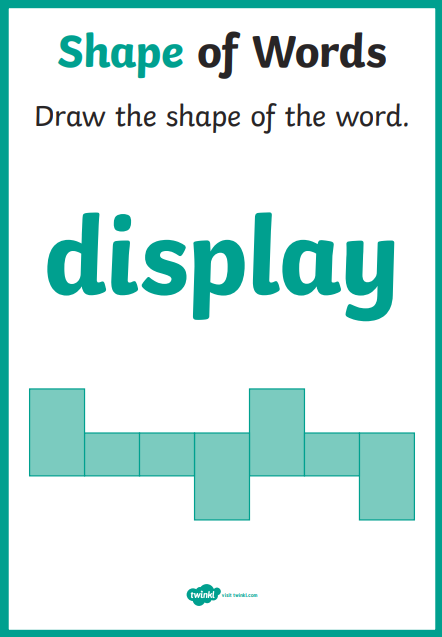 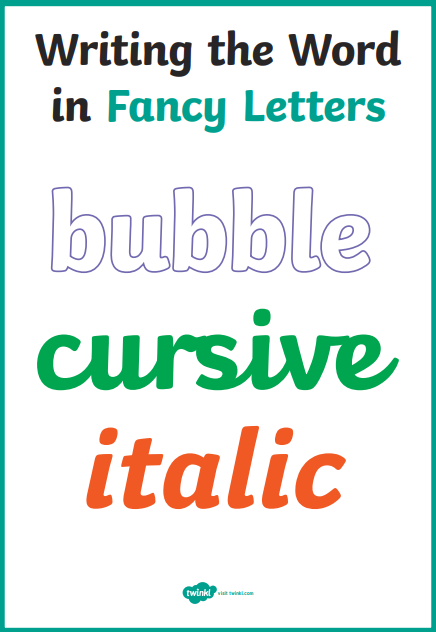 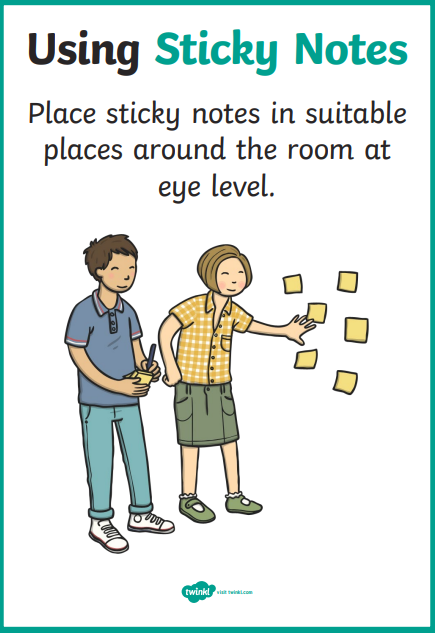 This week’s spelling rule and word list: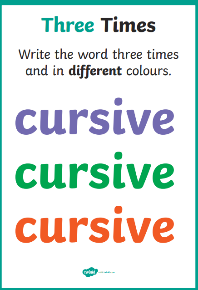 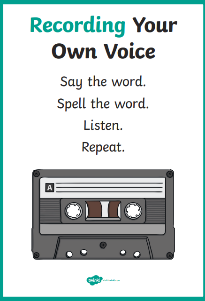 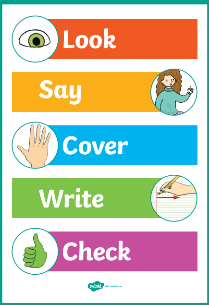 long i spelt ie/long e spelt ea pie				bead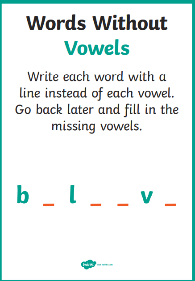 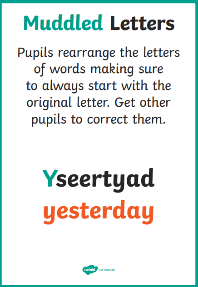 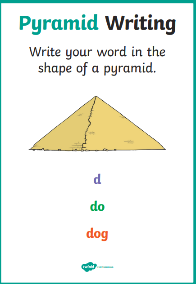 tie				readreplied			steamcried 			dreamtheir				withTest date: Thursday 7th October